Цель проекта : развитие предпринимательской деятельности.Задачи проекта: Выделить проблему и соотнести с ней фактический материал.Осуществлять поиск необходимой информации.Углубленное изучение основ рыночной экономики.Знакомство с основами менеджмента и маркетинга.Знакомство с основами бухгалтерского учета.Изучение Закона  о  Правах  потребителя.Удовлетворение потребностей населения в товарах, производимой Школьной  экономической компанией.Получение прибыли.Введение.Развивающемуся обществу нужны современные, образованные, предприимчивые люди, которые могут самостоятельно принимать ответственные решения, способные  к сотрудничеству, отличающиеся мобильностью, обладающие чувством ответственности. Школьная компания – это творческая деятельность, которая дает возможность учащимся  получать практический опыт в области предпринимательства.  Во время работы школьники проводят исследование рынка, формируют стартовый капитал, производят и реализуют продукцию, оформляют документы, сотрудничают.  Экономическая игра дает возможность для развития творческих способностей учащихся, проявить свой предпринимательский талант. В будущем, возможно, это те предприниматели, которые внесут новые эффективные предложения по развитию национальной экономики, увеличению ВВП, будут выдвигать перспективные идеи по развитию международных связей Российской Федерации и Орловской области.Миссия.Основная цель: данным бизнесом мы занялись с целью развития предпринимательских способностей, мы хотим научиться выдвигать предпринимательскую идею, способствовать её реализации, достичь положительного результата своей деятельности. Научиться сотрудничать, вести деловые переговоры, умение грамотно выходить из конфликтных ситуаций. Возможно, в будущем мы сможем внести  вклад в развитие экономики страны, создавая свои предприятия снизить уровень безработицы, увеличить ВВП.Краткая справка об инициаторе проекта.Полное наименование: Школьная экономическая компания «Ярмарка идей».Почтовый адрес:  303900 Орловская область , Урицкий район , п.Нарышкино , ул.Чапаева 9.Форма собственности: акционерная компания открытого  типа.Величина уставного капитала: 50 акций. Стоимость акции 30 рублей.Дата основания компании:  10 сентября 2011год.Дата ликвидации компании: 10 сентября 2013года.Продукция производимая компанией : подарочные сувениры.Организация структура компании.Президент компании  Козина Ольга Вячеславовна , МОУ СОШ №1 , 10б класс.Вице-президент по маркетингу Юшков Максим Станиславович, МОУ СОШ №1 , 10б класс.Вице- президент по производству Рязанцева Анастасия Сергеевна, МОУ СОШ №1 , 10б класс.Вице- президент по кадрам Тимохина Татьяна Михайловна, МОУ СОШ №1 , 10б класс.Вице- президент по финансам Новиков Александр Сергеевич, МОУ СОШ №1 , 10б класс.Бизнес – консультант Картамышева Ольга Николаевна, учитель экономики и географии МОУ СОШ №1. Сеина Лидия Федоровна учитель технологии МОУ СОШ №1, Гасилина Елена Михайловна учитель технологии МОУ СОШ №1.Персонал 14 человек ( уч-ся 7-9 классов).Описание товара.Наименование товара: поделки из  бисера, соленого теста, картины, изделия из ткани,  вязаные сувениры.Основная выгода: дополнение к оформлению интерьера, может быть прекрасным подарочным набором, уникальность и индивидуальность работ, реализация авторских идей. Удовлетворяется потребность потребителей в недорогих, но интересных  подарочных сувенирах, выполненных из экологически безопасных ресурсов.Потенциальные потребители товара:  женское население, подростки, старшеклассники, родители, родственники.Отличие выпускаемого товара от товара конкурентов: потребитель  приобретает товар по более низкой цене, чем предлагают другие производители,  товар будет служить прекрасным  дополнением к интерьеру дома. Производство организовано там,  где и будет происходить его продажа, поэтому и  реализуемая цена   устанавливаться  ниже, чем у конкурентов. Мы получаем возможность выполнять заказы, без посредников, и  систематически следить за изменениями спроса на рынке.Маркетинг.Исследование рынка: потребители  родители, друзья, знакомые, родственники.Исследование рынка : емкость рынка 40  единиц товара  в неделю. На основе проводимых исследований количество реализуемого товара будет изменяться.Реклама:  средства массовой информации , наличие своего товарного знака.Реализация товара:  торговля с лотка, выезд на другие предприятия.Планируется реализовать 120 единиц продукции за 3 месяца.Расходы на изучение спроса, рекламу, транспортировку продукции, и продажу     700 рублей.Муниципальное общеобразовательное учреждение средняя общеобразовательная школа №1 п.Нарышкино Урицкий район Орловская областьШкольная экономическая компания«Лидер»Предпринимательский проектНаш товарный знак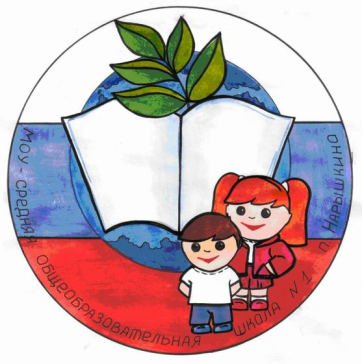 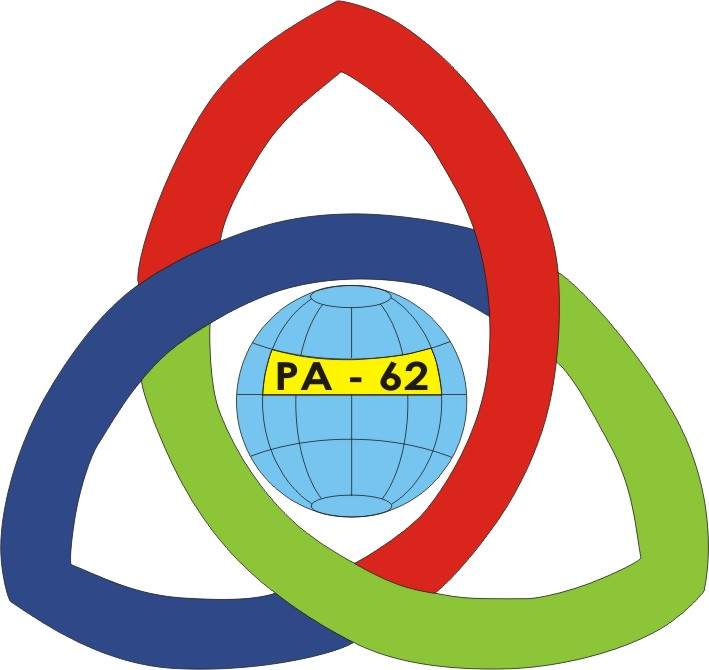 